Shubin RuslanExperience:Documents and further information:Alll certificates  according STCW valid upto 2015.
LICENCE 2ENG. TILL 3000KWTPosition applied for: 2nd EngineerDate of birth: 06.03.1967 (age: 50)Citizenship: UkraineResidence permit in Ukraine: NoCountry of residence: UkraineCity of residence: KhersonPermanent address: BLYUKHER48 APT66Contact Tel. No: +38 (055) 242-62-67 / +38 (099) 907-92-28E-Mail: SHUBIN_01@MAIL.RUSkype: shubin_011U.S. visa: NoE.U. visa: NoUkrainian biometric international passport: Not specifiedDate available from: 05.08.2017English knowledge: GoodMinimum salary: 4500 $ per monthPositionFrom / ToVessel nameVessel typeDWTMEBHPFlagShipownerCrewing2nd Engineer05.08.2016-09.02.2017MANGARDGeneral Cargo7579,9MAN B&W  6S25MC3264Antigua and BarbadudLodestar Shipping CompanyMESTEX NAVIGATION2nd Engineer13.07.2015-15.03.2016MANGARDGeneral Cargo7579,9MAN B&W  6S25MC3264Antigua and BarbadudLodestar Shipping CompanyMESTEX NAVIGATION2nd Engineer17.09.2014-03.03.2015KALLISTOGeneral Cargo6446WARTSILA2820BELIZEKallisto Shipping Co.LTDMestex Navigation2nd Engineer04.09.2013-12.05.2014SEMBRIAGeneral Cargo7579,9MAN B&W  6S25MC3264Antigua and BarbadudMedea shipping limitedMestex Navigaion2nd Engineer04.05.2012-10.10.2012MARGARITAMulti-Purpose Vessel9500HANSHIN6000VENEZUELAULISES NAVIERASEAWAY SEVASTOPOL3rd Engineer14.10.2011-08.04.2012ESTIABulk Carrier28701MITSUBISHI 5UEC52LA8600PANAMAULISES NAVIERASEAWAY SEVASTOPOL2nd Engineer28.01.2011-08.05.2011SCM FEDRAMulti-Purpose Vessel9500HANSHIN6000PANAMAULISES NAVIERASEAWAY SEVASTOPOL3rd Engineer26.08.2010-28.01.2011SCM FEDRAMulti-Purpose Vessel9500HANSHIN6000PANAMAULISES NAVIERASEAWAY SEVASTOPOL3rd Engineer15.04.2009-15.02.2010SCM FEDRAMulti-Purpose Vessel9500HANSHIN6000PANAMAULISES NAVIERASEAWAY SEVASTOPOL2nd Engineer03.02.2008-20.09.2008MARGARITAMulti-Purpose Vessel9500HANSHIN6000VENEZUELAULISES NAVIERAMARINE PRO SERVICE3rd Engineer21.12.2007-02.08.2008MARGARITAMulti-Purpose Vessel9500HANSHIN6000VENEZUELAULISES NAVIERAMARINE PRO SERVICE3rd Engineer01.04.2007-16.10.2007IONISPassenger Ro-Ro Ship7700NIAGATA8000MALTAEUROPEAN SEAWAYSEUROSERVICE KHERSON3rd Engineer23.03.2006-25.01.2007IONISPassenger Ro-Ro Ship7700NIAGATA8000MALTAEUROPEAN SEAWAYSEUROSERVICE KHERSON3rd Engineer02.05.2005-28.01.2006IONISPassenger Ro-Ro Ship7700NIAGATA8000MALTAEUROPEAN SEAWAYSEUROSERVICE KHERSON3rd Engineer26.03.2004-17.01.2005LAINELo-Ro16000MAN K5SZ70/125B10300PANAMAMULTIBULK MARINE MANAGEMENTEUROSERVICE KHERSONMotorman 1st class28.12.2002-11.10.2003LAINELo-Ro16000MAN K5SZ70/125B10300PANAMAMULTIBULK MARINE MANAGEMENTEUROSERVICE KHERSON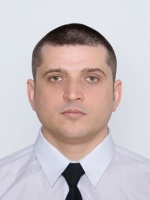 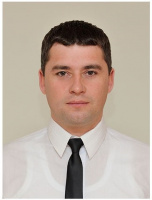 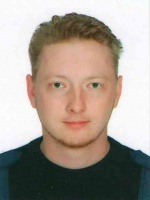 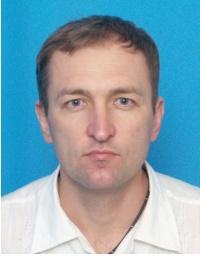 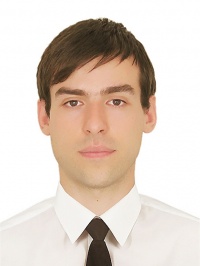 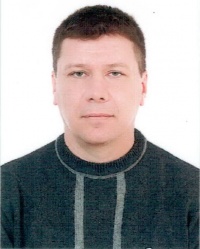 